Publicado en  el 12/08/2016 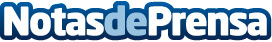 La XXIV Vuelta a Cantabria a Vela, en el Puerto Deportivo de LaredoLa competición, organizada por la Federación Cántabra de Vela, se celebrará los días 26, 27 y 28 de agostoDatos de contacto:Nota de prensa publicada en: https://www.notasdeprensa.es/la-xxiv-vuelta-a-cantabria-a-vela-en-el-puerto Categorias: Cantabria Nautica http://www.notasdeprensa.es